REQUERIMENTO Nº.    173  /2020O vereador signatário, após ouvida a Casa, requer que seja encaminhado ao Poder Executivo Municipal no setor competente, a solicitação de análise da viabilidade de retirada do quebra-molas, situado defronte ao Balneário Santa Rita, considerando a sua desnecessidade.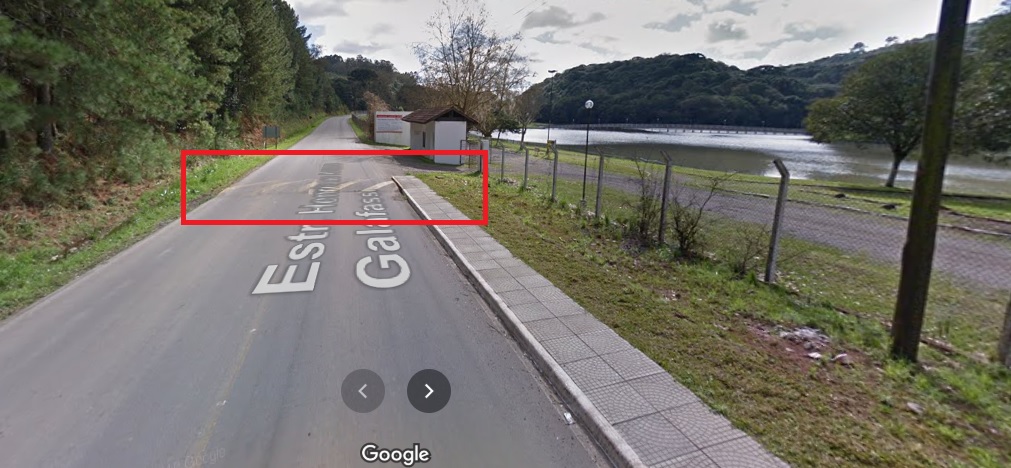 Nestes Termos,Pede Deferimento.Sala de Sessões, 20 de julho 2020.Fabiano Andre PiccoliVereador PSB